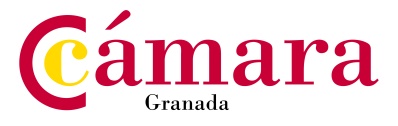 A LA CÁMARA OFICIAL DE COMERCIO INDUSTRIA, SERVICIOS  Y  NAVEGACIÓN DE GRANADA.En cumplimiento de lo establecido en el artículo 13 del Decreto 189/2018 de 9 de octubre,DECLARO:Que soy persona electora de la División/Sección y Grupo/Categoría/Agrupación/Epígrafe por la que me presento.Que no me encuentro incurso en prohibición legal alguna que me inhabilite para ser elegible.Que no me encuentro incurso en causa de incompatibilidad de las establecidas en el artículo 18 del vigente Reglamento de Régimen Interior de La Cámara Oficial de Comercio, Industria, Servicios y Navegación de Granada.Que no he sido sancionado ni condenado por resolución administrativa firme o sentencia judicial firme por alentar o tolerar prácticas laborales consideradas discriminatorias en la legislación vigente.Que no estoy inhabilitado para empleo o cargo público, conforme establece el artículo 9.3 de la Ley 4/2014, de 1 de abril.Por lo expuestoSOLICITO, tenga por presentado este escrito y por realizada la manifestación referida a los efectos oportunos.En Granada, a…….. de septiembre de 2019Fdo:PERSONA ELECTORAPERSONA ELECTORAPERSONA ELECTORAPERSONA ELECTORAD.N.I.D.N.I.DOMICILIO A EFECTOS DE NOTIFICACIONES: CALLE, PLAZA O AVENIDA, NÚMERO, PISO, LETRADOMICILIO A EFECTOS DE NOTIFICACIONES: CALLE, PLAZA O AVENIDA, NÚMERO, PISO, LETRADOMICILIO A EFECTOS DE NOTIFICACIONES: CALLE, PLAZA O AVENIDA, NÚMERO, PISO, LETRADOMICILIO A EFECTOS DE NOTIFICACIONES: CALLE, PLAZA O AVENIDA, NÚMERO, PISO, LETRADOMICILIO A EFECTOS DE NOTIFICACIONES: CALLE, PLAZA O AVENIDA, NÚMERO, PISO, LETRADOMICILIO A EFECTOS DE NOTIFICACIONES: CALLE, PLAZA O AVENIDA, NÚMERO, PISO, LETRALOCALIDADLOCALIDADLOCALIDADPROVINCIAPROVINCIACÓDIGO POSTALTELÉFONOFAXCORREO ELECTRÓNICOCORREO ELECTRÓNICOCORREO ELECTRÓNICOCORREO ELECTRÓNICO